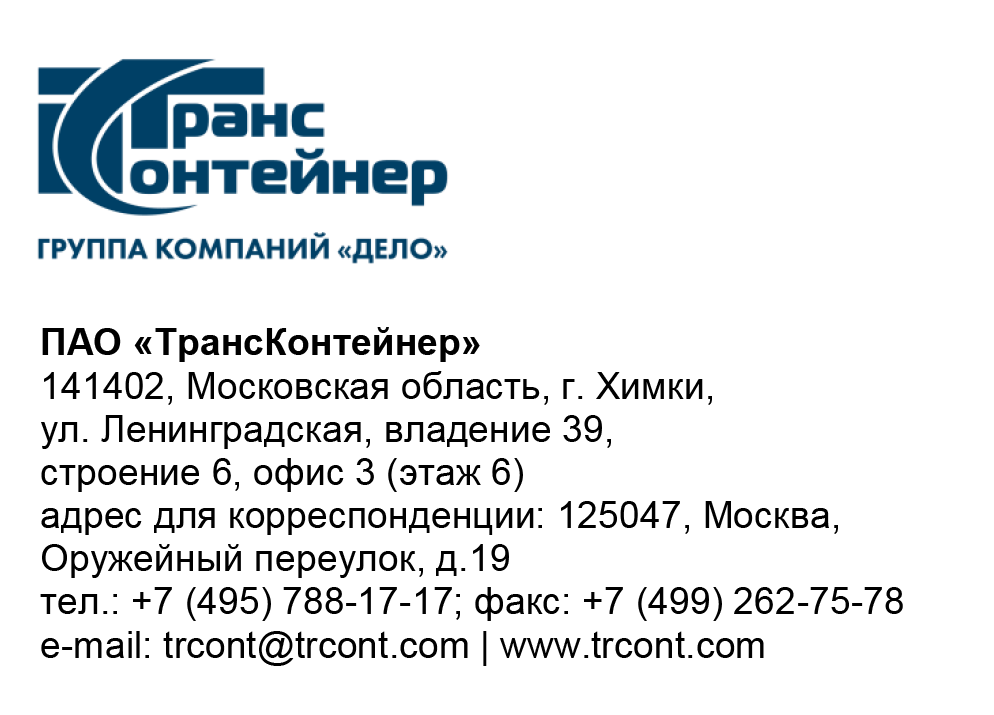 ПАО «ТрансКонтейнер» информирует о внесении изменений в документацию о закупке открытого запроса предложений в электронной форме № ЗПэ-ЦКПКЗ-23-0037 по предмету закупки «Поставка нового, не находившегося в эксплуатации, контейнерного перегружателя типа «ричстакер» для площадки вагонно-колесной мастерской в районе станции Находка филиала ПАО «ТрансКонтейнер» на Дальневосточной железной дороге, его техническое обслуживание и текущий ремонт на время действия гарантии на Товар» (Запрос предложений)В документации о закупке Запроса предложений:1.1.	Пункты 7, 8 раздела 5 «Информационная карта» документации о закупке изложить в следующей редакции:«»Далее по тексту…  Председатель Конкурсной комиссииаппарата управления ПАО «ТрансКонтейнер»                              Н.И. Шиповская7.Место, дата и время начала и окончания срока подачи Заявок, открытия доступа к ЗаявкамЗаявки принимаются через ЭТП, информация по которой указана в пункте 4 Информационной карты с даты опубликования Запроса предложений и до «01» декабря 2023 г. 14 часов 00 минут местного времени. Открытие доступа к Заявкам состоится автоматически в Программно-аппаратном средстве ЭТП в момент окончания срока для подачи Заявок.8.Рассмотрение, оценка и сопоставление ЗаявокРассмотрение, оценка и сопоставление Заявок состоится «06» декабря 2023 г. 14 часов 00 минут местного времени по адресу, указанному в пункте 2 Информационной карты.